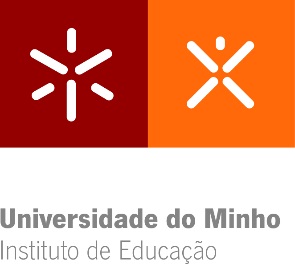 Exmo. SenhorPresidente do Conselho Científico do Instituto de Educação Universidade do MinhoCampus de GualtarBRAGA___________________________________________________________________________, residente ______________________________________________________________________, com o código postal-____________________________, telemóvel n.º____________________, e-mail _____________________________________________________, aluno(a) nº PG  ________________ do Mestrado em ______________________________________________________________________ _________________________________________________________________, para efeitos de obtenção do Grau de Mestre, vem requerer a V. Exa. . Exa. a realização das provas de defesa de Dissertação/Relatório de Estágio, de acordo com o estipulado na legislação em vigor.Universidade do Minho, ________ de _______________de 201_Pede deferimento,Anexos:1 exemplar do relatório de estágio;1 exemplar do curriculum vitae;1 exemplar do resumo do relatório em Português e Inglês ou Francês, com a dimensão máxima de uma página;1 exemplar do relatório em CD, incluindo resumos e curriculum vitae;Parecer do orientador;Declaração de originalidade do relatório de estágio;Declaração para o RepositoriUM.